Przeszłość, teraźniejszość i przyszłość samorządowej współpracy transgranicznej w Euroregionie PomeraniaSzczecin, 16 grudnia 2013 r.Stowarzyszenie Gmin Polskich Euroregionu PomeraniaMiejsce seminarium:Teatr Lalek „Pleciuga”ul. Plac Teatralny 171-405 SzczecinRamowy program seminarium09.30 – 10.00                       	Rejestracja uczestników10.00 – 10.15 			Powitanie uczestników i wprowadzenie do tematyki seminarium 10.15 -11.30 	Przeszłość widziana po 20 latach – panel z udziałem twórców Stowarzyszenia Gmin Polskich Euroregionu Pomerania: były Wojewoda Szczeciński Pan Marek Tałasiewicz, były Marszałek Województwa Szczecińskiego Pan Zbigniew Zychowicz, były Prezydent Szczecina – obecnie Konsul Honorowy RFN Pan Bartłomiej Sochański, Pan Peter Heise – Dyrektor KEP, Pan Dennis Gutgesell – powiat Vorpommern-Greifswald, Pan Paweł Bartnik – Dyrektor SGPEP oraz Pani Irena Stróżyńska – Wicedyrektor SGPEP (moderatorzy)11.30 – 12.30 	„Wspólna teraźniejszość” – panel poświęcony 20 letnim doświadczeniom transgranicznej współpracy Stowarzyszenia Gmin Polskich Euroregionu Pomerania  z udziałem: Pan Norbert Obrycki – Senator RP, Pan Zygmunt Siarkiewicz – Burmistrz Barlinka – Prezes Stowarzyszenia Gmin Polskich Euroregionu Pomerania, Pan Eugeniusz Jasiewicz – Burmistrz Miasta i Gminy Wolin, Pan Krzysztof Soska – Zastępca Prezydenta Miasta Szczecin, Pan Siegfried Wack – były Starosta Powiatu Uecker-Randow, Pan Dr. Volker Böhning – Prezydent Euroregionu Pomerania (Niemcy), Pan Paweł Bartnik – Dyrektor SGPEP oraz Pani Irena Stróżyńska – Wicedyrektor SGPEP (moderatorzy)12.30 – 13.00 			Przerwa na kawę13.00 - 14.30 	Przyszłość transgranicznej współpracy na obszarze Euroregionu Pomerania – panel z udziałem: Prezydent Szczecina i Prezydent Euroregionu Pomerania Pan Piotr Krzystek, Marszałek Województwa zachodniopomorskiego Pan Olgierd Geblewicz, Prezydent Koszalina Pan Piotr Jedliński, Prezydent Świnoujścia Janusz Żmurkiewicz, Pani Ursula Brautferger – Kierownik Instytucji Zarządzającej, Pani Gisela Mehlmann - Ministerstwo Gospodarki Kraju Związkowego Brandenburgia,  Pan Frank Gotzmann – Gmina Gartz, Pan Paweł Bartnik – Dyrektor SGPEP oraz Pani Irena Stróżyńska – Wicedyrektor SGPEP (moderatorzy)– 15.00 			Poczęstunek, zakończenie seminarium * Wśród zaproszonych gości będą również przedstawiciele Zachodniopomorskiego Urzędu Wojewódzkiego, Urzędu Marszałkowskiego, Ministerstwa Rozwoju Regionalnego, Komisji Europejskiej,   w związku z okresem wakacyjnym, lista nazwisk zostanie ustalone wspólnie z partnerem niemieckim w terminie późniejszym. 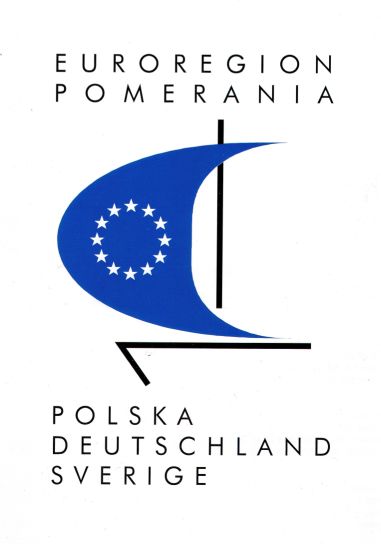 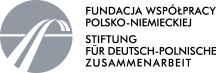 